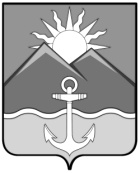 АДМИНИСТРАЦИЯХАСАНСКОГО МУНИЦИПАЛЬНОГО РАЙОНАПОСТАНОВЛЕНИЕпгт Славянка01.11.2022 г.									                     № 793-паОб установлении регулируемых тарифов на регулярные перевозки пассажирови багажа автомобильным транспортомобщего пользования по муниципальным маршрутам в границах Хасанского муниципального округа с 1 января 2023 года	В соответствии с Федеральным законом от 6 октября 2003 года  № 131-ФЗ «Об общих принципах местного самоуправления в Российской Федерации», Законом Приморского края от 22 апреля 2022 года № 80-КЗ «О Хасанском муниципальном округе Приморского края», Законом Приморского края от 1 ноября 2018 года № 378-КЗ «О наделении органов местного самоуправления муниципальных районов, муниципальных округов и городских округов Приморского края государственными полномочиями в сфере транспортного обслуживания», руководствуясь постановлением администрации Хасанского муниципального района от 23 апреля  2019 года № 149-па «Об установлении регулируемых тарифов на регулярные перевозки пассажиров и багажа автомобильным транспортом общего пользования по муниципальным маршрутам в границах Хасанского муниципального района», на основании решения комиссии по установлению регулируемых тарифов на регулярные перевозки пассажиров и багажа автомобильным транспортом по муниципальным маршрутам в границах Хасанского муниципального района от 26 октября 2022 года, администрация Хасанского муниципального районаПОСТАНОВЛЯЕТ:1. Установить с 1 января 2023 года следующие регулируемые тарифы на регулярные перевозки пассажиров и багажа автомобильным транспортом по муниципальным маршрутам в границах Хасанского муниципального округа:1.1. На услуги по регулярным перевозкам по муниципальным маршрутам пассажиров и багажа автомобильным транспортом общего пользования в городском сообщении по регулируемым тарифам в границах Хасанского муниципального округа:пассажиров за 1 поездку – 30,00 руб.;багажа за 1 место багажа – 30,00 руб.1.2. На услуги по регулярным перевозкам по муниципальным маршрутам автомобильным транспортом общего пользования в пригородном сообщении по регулируемым тарифам в границах Хасанского муниципального округа, за 1 пассажиро-километр – 3,80 руб.2. Опубликовать настоящее постановление в Бюллетене муниципальных правовых актов Хасанского муниципального района и разместить на официальном сайте администрации Хасанского муниципального округа в информационно-телекоммуникационной сети «Интернет».3. Настоящее постановление вступает в  силу со дня его официального опубликования. Глава Хасанского муниципального района                                                                                         И.В. Степанов